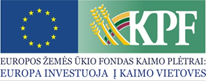 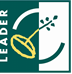 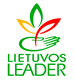 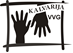 Akmenynų kaimo bendruomenė įgyvendina projektą „Kūrybinių dirbtuvių pasaulyje“, KALV-LEADER-6B-S-8-3-2020Akmenynų kaimo bendruomenė pradėjo įgyvendinti projektą „Kūrybinių dirbtuvių pasaulyje“, KALV-LEADER-6B-S-8-3-2020. Bendra projekto vertė – iki 9.210,00 Eur, iš kurių paramos lėšos – iki 8.750,00 Eur. Projekto tikslas – sudaryti sąlygas kaimų gyventojų savirealizacijai, turiningam laisvalaikiui, per bendrą veiklą mažinant atskirtį tarp įvairių gyventojų socialinių grupių, skatinant aktyvų užimtumą visuomenėje.Projekto metu numatoma suorganizuoti kūrybines dirbtuves vaikams ir suaugusiems, skatinančias jų kūrybiškumą, savirealizaciją, o taip pat suorganizuoti išvyką, aplankant levandų laukus.Projektas įgyvendinamas su partneriais: Kalvarijos vaikų ir jaunimo klubu „Arka“, Tarprubežių bendruomenės centru ir Kalvarijos savivaldybės kultūros centru.